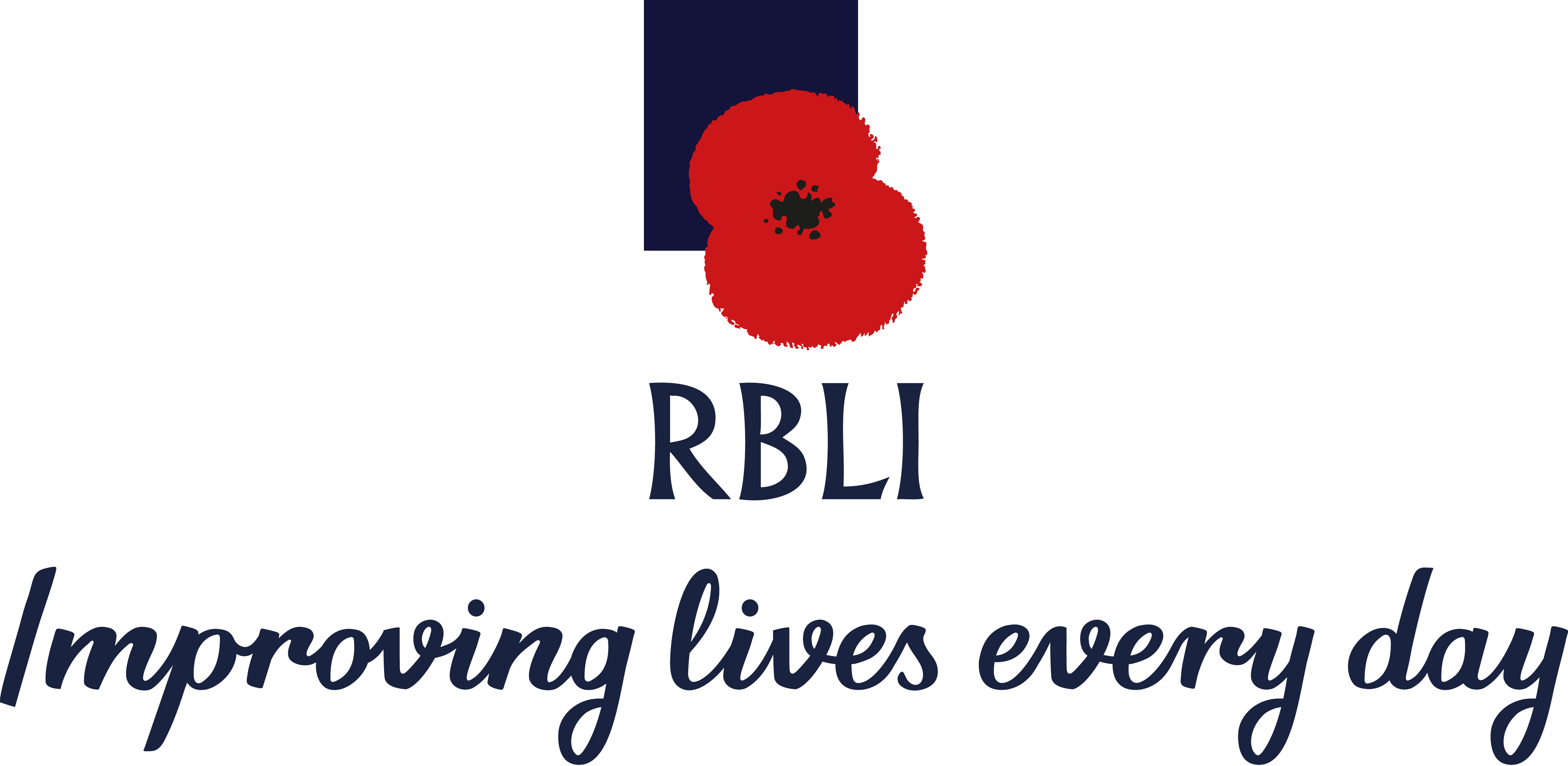 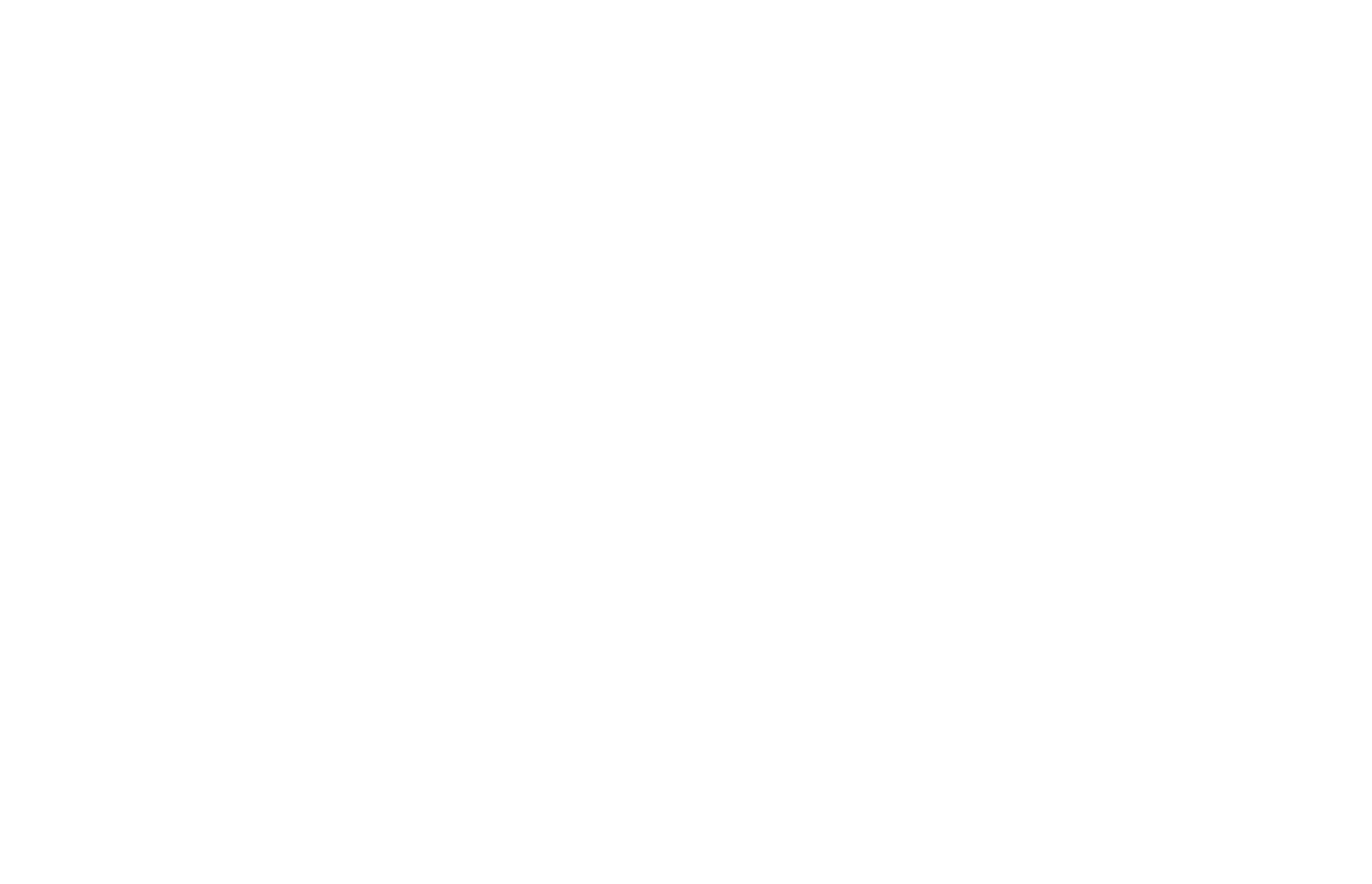 ROYAL BRITISH LEGION INDUSTRIES | HOUSING ASSESSMENT FORMRoyal British Legion Industries will not discriminate against ex-offenders with criminal records.  We do have a duty of care to consider all offences disclosed and the safeguarding implications of other vulnerable individuals currently residing on the village.INDEPENDENCE SKILLSSELF CARE SKILLSBUDGETING & BENEFITSSUBSTANCE MISUSE EMOTIONAL OR MENTAL HEALTH SUPPORT I confirm that the information given within this form is true to the best of my knowledge and is an honest reflection of my circumstances.  I will inform you of any changes in my current circumstances or in relation to anyone with my household.  I understand that any false or misleading information within my statement will result in my application being declined. DECLARATION OF AUTHORITYIn order to assess your application, we may need to contact those people or organisations whose details you have provided, or other parties who may be relevant to your application. We can only do this if we have your written consent. Therefore to avoid any unnecessary delay please complete the details below: This may include: Cross checking the information you have given with local authorities and government agencies, including the department for work and pensions. Current and previous landlords. Sharing information with housing associations that provide affordable housing. Carrying out Tenancy Referencing checks with credit reference agencies. These agencies will record details of any search made whether or not this application proceeds. Information held about you by the credit reference agencies may already be linked to records relating to your current or any previous partner. For the purposes of this application you may be treated as financially linked and your application will be assessed with reference to any associated person. You have the right of access to your personal records held by credit and fraud agencies. We will supply the names and addresses of any agencies we use on request. Other third parties considered relevant to your application, this may include the NHS, GP or mental health services. Liaising with our Welfare team and support staff who would be involved in the STEPIN Programme so that they can offer you advice and assistance as and when required throughout your application. I/we agree to the terms and use of information declared within this application pack.I /we agreed and give authorisation for Royal British Legion Industries to make all necessary enquiries with third parties as deemed necessary.Please return your application to:-		Property ServicesRBLIHall RoadAylesfordKentME20 7NLPersonal DetailsPersonal DetailsPersonal DetailsPersonal DetailsPersonal DetailsPersonal DetailsPersonal DetailsPersonal DetailsPersonal DetailsPersonal DetailsPersonal DetailsPersonal DetailsPersonal DetailsSurname:Surname:ForenameForenameForenameContact Email:Contact Email:ContactNumber(s):ContactNumber(s):(Home)(Home)(Home)(Home)(Home)(Mobile)(Mobile)(Mobile)(Mobile)(Mobile)(Mobile)Date ofBirth:Date ofBirth:_ _ / _ _ / _ _ _ __ _ / _ _ / _ _ _ __ _ / _ _ / _ _ _ __ _ / _ _ / _ _ _ __ _ / _ _ / _ _ _ __ _ / _ _ / _ _ _ __ _ / _ _ / _ _ _ __ _ / _ _ / _ _ _ __ _ / _ _ / _ _ _ __ _ / _ _ / _ _ _ __ _ / _ _ / _ _ _ _Service Connection DetailsService Connection DetailsService Connection DetailsService Connection DetailsService Connection DetailsService Connection DetailsService Connection DetailsService Connection DetailsService Connection DetailsService Connection DetailsService Connection DetailsService Connection DetailsService Connection DetailsWhich ServiceWhich ServiceWhich ServiceWhich ServiceRegt/Branch/ArmRegt/Branch/ArmRegt/Branch/ArmRegt/Branch/ArmRank (on discharge)Rank (on discharge)Rank (on discharge)Rank (on discharge)Service NumberService NumberService NumberService NumberEnlistment DateEnlistment DateEnlistment DateEnlistment DateDischarge DateDischarge DateDischarge DateDischarge DateReason for DischargeReason for DischargeReason for DischargeReason for DischargeReason for DischargeReason for DischargeReason for DischargeReason for DischargeReason for DischargeReason for DischargeReason for DischargeReason for DischargeActive Service DetailsActive Service DetailsActive Service DetailsActive Service DetailsActive Service DetailsActive Service DetailsActive Service DetailsActive Service DetailsActive Service DetailsActive Service DetailsActive Service DetailsActive Service DetailsEvidence of Identity(You must provide original documentation to verify your identity and your family including children)Evidence of Identity(You must provide original documentation to verify your identity and your family including children)Evidence of Identity(You must provide original documentation to verify your identity and your family including children)Evidence of Identity(You must provide original documentation to verify your identity and your family including children)Evidence of Identity(You must provide original documentation to verify your identity and your family including children)Evidence of Identity(You must provide original documentation to verify your identity and your family including children)Evidence of Identity(You must provide original documentation to verify your identity and your family including children)Evidence of Identity(You must provide original documentation to verify your identity and your family including children)Evidence of Identity(You must provide original documentation to verify your identity and your family including children)Evidence of Identity(You must provide original documentation to verify your identity and your family including children)Evidence of Identity(You must provide original documentation to verify your identity and your family including children)Evidence of Identity(You must provide original documentation to verify your identity and your family including children)TitleSurnameSurnameFirst NameFirst NameM/FM/FM/FRelationshipto applicantRelationshipto applicantDOBNationalInsurance NumberAPPLICANT APPLICANT Current AccommodationCurrent AccommodationCurrent AccommodationCurrent AccommodationCurrent Address:Current Address:Current Address:Current Address:Postcode:Type of AccommodationHouse:         Flat:              Bungalow    Other            Floor level: Ground     First        Other     ………………..Number of bedrooms:………………..Current Accommodation Facilities: Access to a Bathroom: Yes    No  Access to a kitchen:      Yes    No  Wet room facilities:      Yes    No  Hand support rails:        Yes    No  Disabled Access:            Yes    No  Dates:From:From:From:From:From:To:Landlord address and phone number:Landlord address and phone number:Landlord address and phone number:Landlord address and phone number:Landlord address and phone number:Landlord address and phone number:Landlord address and phone number:Local authorityLocal authorityReason for leaving:Reason for leaving:Reason for leaving:Reason for leaving:Housing AssociationHousing AssociationReason for leaving:Reason for leaving:Reason for leaving:Reason for leaving:Private RentalPrivate RentalReason for leaving:Reason for leaving:Reason for leaving:Reason for leaving:Family/FriendFamily/FriendReason for leaving:Reason for leaving:Reason for leaving:Reason for leaving:OtherOtherReason for leaving:Reason for leaving:Reason for leaving:Reason for leaving:What type of tenancy do you have?What type of tenancy do you have?What type of tenancy do you have?What type of tenancy do you have?When does your tenancy expire?When does your tenancy expire?When does your tenancy expire?When does your tenancy expire?How much is your rent?  Weekly/monthly?How much is your rent?  Weekly/monthly?How much is your rent?  Weekly/monthly?How much is your rent?  Weekly/monthly?Is your tenancy linked to your employment?Is your tenancy linked to your employment?Is your tenancy linked to your employment?Is your tenancy linked to your employment?Are you in arrears with your rent/mortgage repayments?Are you in arrears with your rent/mortgage repayments?Are you in arrears with your rent/mortgage repayments?Are you in arrears with your rent/mortgage repayments?Yes    No  (If yes, how much) £Yes    No  (If yes, how much) £Yes    No  (If yes, how much) £Do your receive housing benefits Do your receive housing benefits Do your receive housing benefits Do your receive housing benefits Yes    No  (If yes, how much) £Yes    No  (If yes, how much) £Yes    No  (If yes, how much) £Do you own your home?                  Yes    No  Do you own your home?                  Yes    No  Do you own your home?                  Yes    No  Do you own your home?                  Yes    No  Do you own your home?                  Yes    No  If yes do you have a mortgage? Yes    No  If yes do you have a mortgage? Yes    No  How much is your monthly mortgage payment?How much is your monthly mortgage payment?How much is your monthly mortgage payment?How much is your monthly mortgage payment?How much is your monthly mortgage payment?££How much do you owe on your mortgage?How much do you owe on your mortgage?How much do you owe on your mortgage?How much do you owe on your mortgage?How much do you owe on your mortgage?££What is the approximate value of your home?What is the approximate value of your home?What is the approximate value of your home?What is the approximate value of your home?What is the approximate value of your home?££Previous Accommodation	(if you have lived in your current accommodation for less than 3 years, please provide previous addresses)Previous Accommodation	(if you have lived in your current accommodation for less than 3 years, please provide previous addresses)Previous Accommodation	(if you have lived in your current accommodation for less than 3 years, please provide previous addresses)Previous Accommodation	(if you have lived in your current accommodation for less than 3 years, please provide previous addresses)Previous Accommodation	(if you have lived in your current accommodation for less than 3 years, please provide previous addresses)Dates:From:From:From:To:Landlord address and phone number:Landlord address and phone number:Landlord address and phone number:Landlord address and phone number:Landlord address and phone number:OwnerOwnerReason for leaving:Reason for leaving:Local authorityLocal authorityReason for leaving:Reason for leaving:Housing AssociationHousing AssociationReason for leaving:Reason for leaving:Private RentalPrivate RentalReason for leaving:Reason for leaving:Family/FriendFamily/FriendReason for leaving:Reason for leaving:OtherOtherReason for leaving:Reason for leaving:Eviction and Anti-Social Behavior Eviction and Anti-Social Behavior Have you or any member within your household been evicted in the past five years? Yes    No  Name of person/s evicted:Name of housing association/local authority, landlord or mortgage lender:Address of property evicted from:Date and reason for Eviction:Have you or any member of your household been subject of an investigation or formal action due to anti-social behavior?       Yes    No  Name of person involved:Address where this occurred:Date and reason for action:REHABILITATION OF OFFENDERS ACT 1974 ConvictionsConvictionsHave you or any other member/s of your household been convicted of a criminal offence?      Yes    No  Name of person/s convicted:Crime they were convicted of?Are you currently attached to the probation service?   Yes    No  (if yes, please provide name and contact details of probation worker)Please list any restrictions attached to any offence that may impact on your accommodationYour Employment detailsYour Employment detailsYour Employment detailsYour Employment detailsJob TitleEmployerWork addressStart date:Average take home pay:£Weekly/Monthly amount:£Partners Employment detailsPartners Employment detailsPartners Employment detailsPartners Employment detailsJob TitleEmployerWork addressStart date:Average take home pay:£Weekly/Monthly amount:£Immigration service Immigration service Have you or any member of your household lived outside of the UK during the last 5 years, even if you or they have lived here prior to the period? Yes    No  Do you and all household members have full leave to remain and access to public funds Yes    No  ASSESSMENT OF SUPPORT NEEDSHigh level of support needed Minimal support needed No support needed Please give an example why you have rated your level of need:Please give an example why you have rated your level of need:Please give an example why you have rated your level of need:Will you need additional support with the followingSupport regarding cultural or racial harassment     Yes    No  Support with anti-social behavior                              Yes    No  Maintain safety and security within the home        Yes    No  Will you need additional support with the followingSupport regarding cultural or racial harassment     Yes    No  Support with anti-social behavior                              Yes    No  Maintain safety and security within the home        Yes    No  Will you need additional support with the followingSupport regarding cultural or racial harassment     Yes    No  Support with anti-social behavior                              Yes    No  Maintain safety and security within the home        Yes    No  High level of support needed Minimal support needed No support needed Please give example why you have rated your level of need:Please give example why you have rated your level of need:Please give example why you have rated your level of need:Are you able to manage your daily health needs, cooking, cleaning, washing and personal hygiene Yes    No  Do you need support to achieve a healthy life style   Yes    No  Do you smoke  (cigarettes/cannabis)                            Yes    No  Are you able to make positive life choices and keep yourself safe from harm   Yes    No  Do you require the use of a mobility scooter?            Yes    No  Are you able to manage your daily health needs, cooking, cleaning, washing and personal hygiene Yes    No  Do you need support to achieve a healthy life style   Yes    No  Do you smoke  (cigarettes/cannabis)                            Yes    No  Are you able to make positive life choices and keep yourself safe from harm   Yes    No  Do you require the use of a mobility scooter?            Yes    No  Are you able to manage your daily health needs, cooking, cleaning, washing and personal hygiene Yes    No  Do you need support to achieve a healthy life style   Yes    No  Do you smoke  (cigarettes/cannabis)                            Yes    No  Are you able to make positive life choices and keep yourself safe from harm   Yes    No  Do you require the use of a mobility scooter?            Yes    No  High level of support needed Minimal support needed No support needed Please give example why you have rated your level of need:Please give example why you have rated your level of need:Please give example why you have rated your level of need:Will you need additional support with the followingUnderstanding your housing/tenancy responsibilities     Yes    No  Help understanding your rent/mortgage arrears              Yes    No  Managing your finances and benefit claims                       Yes    No  Will you need additional support with the followingUnderstanding your housing/tenancy responsibilities     Yes    No  Help understanding your rent/mortgage arrears              Yes    No  Managing your finances and benefit claims                       Yes    No  Will you need additional support with the followingUnderstanding your housing/tenancy responsibilities     Yes    No  Help understanding your rent/mortgage arrears              Yes    No  Managing your finances and benefit claims                       Yes    No  High level of support needed High level of support needed Minimal support needed Minimal support needed No support needed No support needed Please provide contact details of any key workers/agencies that are currently supporting you:Please provide contact details of any key workers/agencies that are currently supporting you:Please provide contact details of any key workers/agencies that are currently supporting you:Please provide contact details of any key workers/agencies that are currently supporting you:Please provide contact details of any key workers/agencies that are currently supporting you:Please provide contact details of any key workers/agencies that are currently supporting you:How would you describe your alcohol consumption?How would you describe your alcohol consumption?How would you describe your alcohol consumption?How would you describe your alcohol consumption?How would you describe your alcohol consumption?How would you describe your alcohol consumption?Moderate/Controlled Binges Binges Regular heavy use Regular heavy use Continuous High level of support needed High level of support needed Minimal support needed Minimal support needed No support needed No support needed Please provide contact details of any key workers/agencies that are currently supporting you with your mental health needs):Please provide contact details of any key workers/agencies that are currently supporting you with your mental health needs):Please provide contact details of any key workers/agencies that are currently supporting you with your mental health needs):Please provide contact details of any key workers/agencies that are currently supporting you with your mental health needs):Please provide contact details of any key workers/agencies that are currently supporting you with your mental health needs):Please provide contact details of any key workers/agencies that are currently supporting you with your mental health needs):Are you currently on any prescribed medication: Yes   No Are you currently on any prescribed medication: Yes   No Are you currently on any prescribed medication: Yes   No Are you currently on any prescribed medication: Yes   No Are you currently on any prescribed medication: Yes   No Are you currently on any prescribed medication: Yes   No Please list medication:Please list medication:Please list medication:Please list medication:Please list medication:Please list medication:Do you suffer from episodes of confusion or distress: Yes   No Do you suffer from episodes of confusion or distress: Yes   No Do you suffer from episodes of confusion or distress: Yes   No Do you suffer from episodes of confusion or distress: Yes   No Do you suffer from episodes of confusion or distress: Yes   No Do you suffer from episodes of confusion or distress: Yes   No Have you been diagnosed by a medical professional with anxiety, depression or PTSD: Yes   No Have you been diagnosed by a medical professional with anxiety, depression or PTSD: Yes   No Have you been diagnosed by a medical professional with anxiety, depression or PTSD: Yes   No Have you been diagnosed by a medical professional with anxiety, depression or PTSD: Yes   No Have you been diagnosed by a medical professional with anxiety, depression or PTSD: Yes   No Have you been diagnosed by a medical professional with anxiety, depression or PTSD: Yes   No How often do you display outbursts of anger or aggression towards others or yourself?How often do you display outbursts of anger or aggression towards others or yourself?How often do you display outbursts of anger or aggression towards others or yourself?How often do you display outbursts of anger or aggression towards others or yourself?How often do you display outbursts of anger or aggression towards others or yourself?How often do you display outbursts of anger or aggression towards others or yourself?Often Occasionally Occasionally Rarely Rarely Never Declaration of finances  Declaration of finances  Declaration of finances  Declaration of finances  BENEFITS AMOUNT RECEIVEDAMOUNT RECEIVEDAPPLICANTPARTNERUniversal CreditJobseekers allowanceEmployment support Allowance Income supportState pensionPrivate PensionPension CreditPersonal independence payment (PIP)Incapacity BenefitDisability living allowance - carerDisability living allowance – mobility Attendance AllowanceSever Disablement allowanceChild benefitChild tax creditWorking tax creditHousing benefitCouncil tax redemptionCarers allowanceChild maintenance (payout)Industrial injury benefitOther benefits INCOME RECEIVEDAMOUNT RECEIVEDAMOUNT RECEIVEDAPPLICANTPARTNERIncome from tenants (adult/children)SalaryChild maintenance (received)Rent received via tenantSAVINGSAMOUNT RECEIVEDAMOUNT RECEIVEDAPPLICANTPARTNERSavings accountAdditional bank accountISATOTAL RECEIVED££Monthly budgetMonthly budgetMonthly budgetMonthly budgetOutgoings (expenditure)  AMOUNT AMOUNT APPLICANTPARTNERRentMortgageGasElectricWater RatesSewage rateCouncil taxHousehold InsuranceTV LicenseCable TVCredit CardsStore cardsCar InsuranceCar TaxPetrol/DieselFoodPublic transport feesSchool feesclothingFoodEntertainment/outingsTOTAL EXPENDITUREReferral SourceReferral SourceReferral SourceReferral SourceReferral SourceReferral SourceReferral SourceTRBLSAFFACABHOUSING AUTHORITYADULT SOCIAL SERVICESRCELNHS SERVICESWORD OF MOUTHOTHERDo you know anyone that lives on the village       Yes    No  Do you have any family that lives on the village   Yes    No  Do you know anyone that works for RBLI              Yes    No  Do you know anyone that lives on the village       Yes    No  Do you have any family that lives on the village   Yes    No  Do you know anyone that works for RBLI              Yes    No  Do you know anyone that lives on the village       Yes    No  Do you have any family that lives on the village   Yes    No  Do you know anyone that works for RBLI              Yes    No  Do you know anyone that lives on the village       Yes    No  Do you have any family that lives on the village   Yes    No  Do you know anyone that works for RBLI              Yes    No  Do you know anyone that lives on the village       Yes    No  Do you have any family that lives on the village   Yes    No  Do you know anyone that works for RBLI              Yes    No  Do you know anyone that lives on the village       Yes    No  Do you have any family that lives on the village   Yes    No  Do you know anyone that works for RBLI              Yes    No  References (we require two references – one of which will be your current landlord)References (we require two references – one of which will be your current landlord)References (we require two references – one of which will be your current landlord)References (we require two references – one of which will be your current landlord)NameAddress Contact numberReason for apply for accommodation Reason for apply for accommodation Housing RequirementsHousing RequirementsHousing RequirementsHousing RequirementsHousing RequirementsTotal number of adults who will be living at the property (including applicant)Total number of dependents who will be living at the property1 bedroom                      2 bedroom                           3 bedroom                            4 bedroom     1 bedroom                      2 bedroom                           3 bedroom                            4 bedroom     1 bedroom                      2 bedroom                           3 bedroom                            4 bedroom     1 bedroom                      2 bedroom                           3 bedroom                            4 bedroom     Ground Floor Only         Level Access (i.e. Apartment with lift access)                      Wet Room                                                       Ground Floor Only         Level Access (i.e. Apartment with lift access)                      Wet Room                                                       Ground Floor Only         Level Access (i.e. Apartment with lift access)                      Wet Room                                                       Ground Floor Only         Level Access (i.e. Apartment with lift access)                      Wet Room                                                       Do you currently own any pets that you would like to bring with you when you move?Yes   No Do you currently own any pets that you would like to bring with you when you move?Yes   No Do you currently own any pets that you would like to bring with you when you move?Yes   No Do you currently own any pets that you would like to bring with you when you move?Yes   No If yes, please tell us below what type of animal it is.Cat    Dog   Rodent e.g. Guinea Pig, Gerbil   Other    please describe If yes, please tell us below what type of animal it is.Cat    Dog   Rodent e.g. Guinea Pig, Gerbil   Other    please describe If yes, please tell us below what type of animal it is.Cat    Dog   Rodent e.g. Guinea Pig, Gerbil   Other    please describe If yes, please tell us below what type of animal it is.Cat    Dog   Rodent e.g. Guinea Pig, Gerbil   Other    please describe Additional Documents           (Please do not send originals)(In addition to your application, we also require the below documents. Please tick to show you have included each one)Additional Documents           (Please do not send originals)(In addition to your application, we also require the below documents. Please tick to show you have included each one)Additional Documents           (Please do not send originals)(In addition to your application, we also require the below documents. Please tick to show you have included each one)Photographic ID – either driving license or passport3 months bank statementsProof of income – either Payslip or Benefits Proof of serviceName of ApplicantName of partnerSignature:SignatureDate:Date:Name of ApplicantName of partnerSignature:SignatureDate:Date: